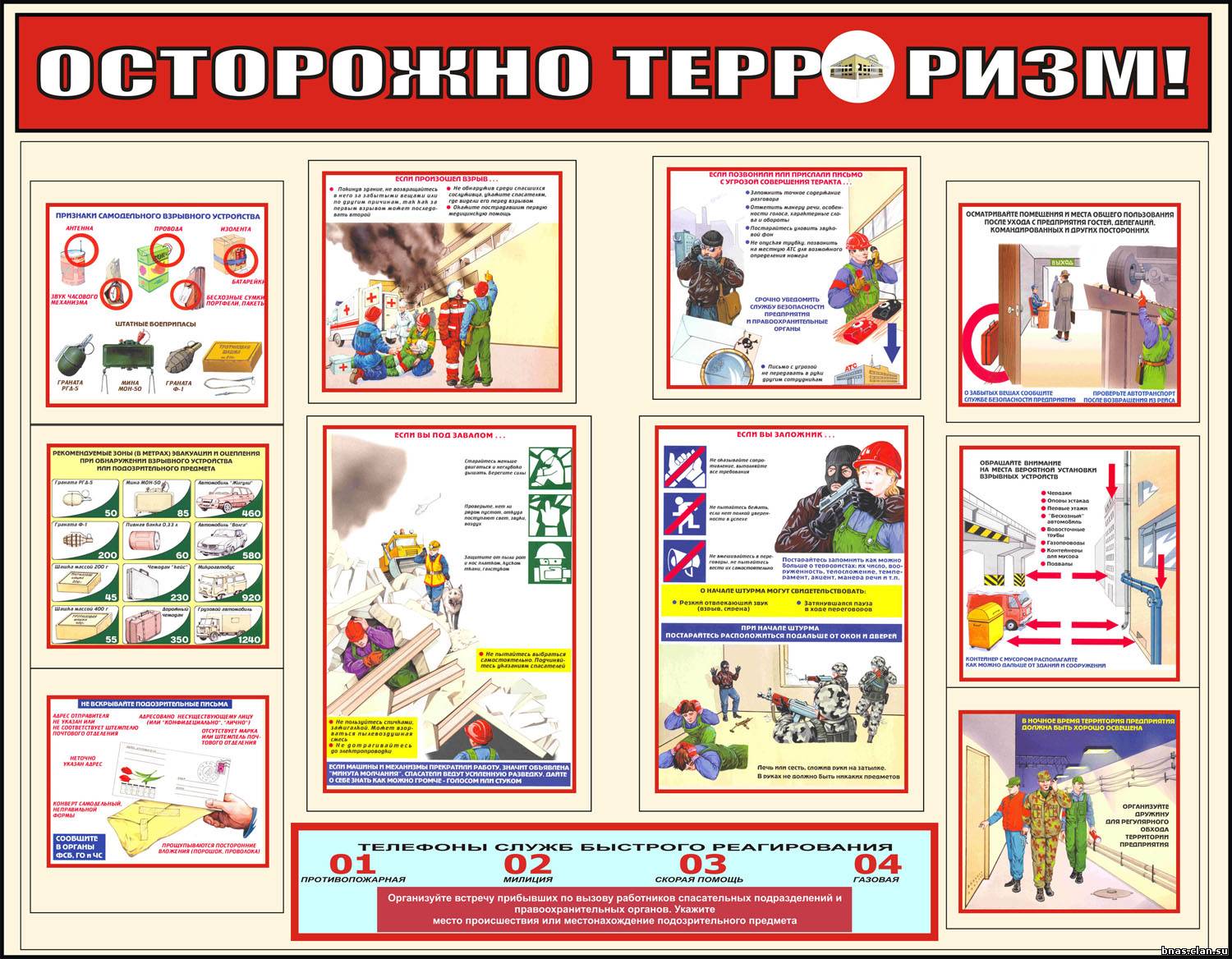 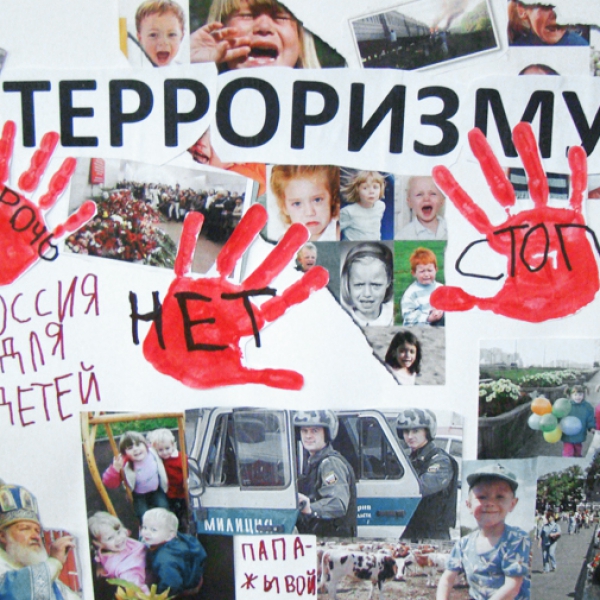                                                                          Мы за мир во всём мире